Tenant Release and Consent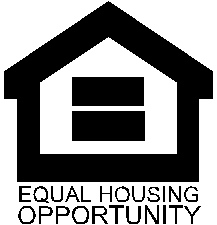 the undersigned hereby authorize all persons or companies in the categories listed below to release without liability, information regarding employment, income, and/or assets to, for purposes of verifying information on my/our apartment rental (owner or agent) application.INFORMATION COVEREDI/We understand that previous or current information regarding me/us may be needed.  Verifications and inquiries that may be requested include, but are not limited to: personal identity; employment, income, and assets; medical or child care allowances.  I/We understand that this authorization cannot be used to obtain any information about me/us that is not pertinent to my eligibility for and continued participation as a Qualified Tenant.GROUPS OR INDIVIDUALS THAT MAY BE ASKEDThe groups or individuals that may be asked to release the above information include, but are not limited to:CONDITIONSI/We agree that a photocopy of this authorization may be used for the purposes stated above.  The original of this authorization is on file and will stay in effect for a year and one month from the date signed.  I/We understand I/we have a right to review this file and correct any information that is incorrect.SIGNATURESRe: Name: Unit #: I/We,Previous Landlords including Housing AgenciesPast and Present EmployersWelfare AgenciesSupport and Alimony ProvidersState Unemployment AgenciesRetirement SystemsMedical and Child Care ProvidersSocial Security AdministrationVeterans AdministrationBanks and other Financial InstitutionsApplicant/ResidentDate Co-Applicant/ResidentDate Adult MemberDate Adult MemberDate Title 18, Section 1001 of the U.S. Code states that a person is guilty of a felony for knowingly and willingly making false or fraudulent statements to any department of the United States Government. HUD and any owner (or any employee of HUD or the owner) may be subject to penalties for unauthorized disclosures or improper uses of information collected based on the consent form. Use of the information collected based on this verification form is restricted to the purposes cited above. Any person who knowingly or willingly requests, obtains or discloses any information under false pretenses concerning an applicant or participant may be subject to a misdemeanor and fined not more than $5,000. Any applicant or participant affected by negligent disclosure of information may bring civil action for damages and seek other relief, as may be appropriate, against the officer or employee of HUD or the owner responsible for the unauthorized disclosure or improper use. Penalty provisions for misusing the social security number are contained in the Social Security Act at **208 (a) (6), (7) and (8).** Violation of these provisions are cited as violations of 42 U.S.C. Section **408 (a) (6), (7) and (8).